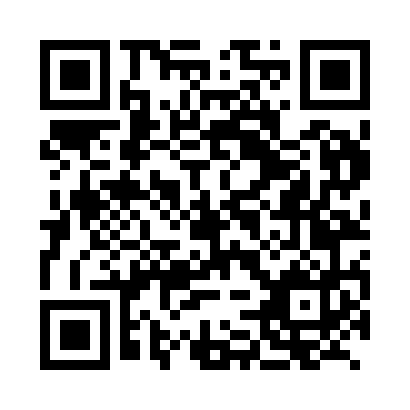 Prayer times for Cepovan, SloveniaWed 1 May 2024 - Fri 31 May 2024High Latitude Method: Angle Based RulePrayer Calculation Method: Muslim World LeagueAsar Calculation Method: HanafiPrayer times provided by https://www.salahtimes.comDateDayFajrSunriseDhuhrAsrMaghribIsha1Wed3:505:511:026:038:1310:072Thu3:475:501:026:048:1510:093Fri3:455:481:026:058:1610:114Sat3:435:471:026:068:1710:135Sun3:405:451:016:068:1810:156Mon3:385:441:016:078:2010:177Tue3:365:421:016:088:2110:198Wed3:345:411:016:098:2210:219Thu3:315:401:016:098:2410:2310Fri3:295:381:016:108:2510:2511Sat3:275:371:016:118:2610:2712Sun3:245:361:016:118:2710:2913Mon3:225:341:016:128:2810:3114Tue3:205:331:016:138:3010:3415Wed3:185:321:016:148:3110:3616Thu3:165:311:016:148:3210:3817Fri3:145:301:016:158:3310:4018Sat3:115:291:016:168:3410:4219Sun3:095:281:016:168:3510:4420Mon3:075:271:016:178:3710:4621Tue3:055:261:016:188:3810:4822Wed3:035:251:026:188:3910:5023Thu3:015:241:026:198:4010:5224Fri2:595:231:026:208:4110:5425Sat2:575:221:026:208:4210:5626Sun2:555:211:026:218:4310:5827Mon2:535:211:026:218:4411:0028Tue2:525:201:026:228:4511:0129Wed2:505:191:026:238:4611:0330Thu2:485:181:026:238:4711:0531Fri2:475:181:036:248:4811:07